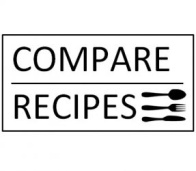 Soup MenuAutumn/WinterCarrot, Ginger and OrangeCeleriac and HorseradishLeek and PotatoCream of White OnionRoast TomatoSpiced LentilPea and HamChicken Noodle SoupRoast Sweet Potato and SquashCream of Mushroom